DIALOGUE; les pronoms personnels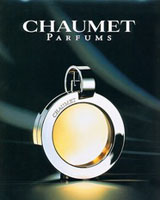 känner du till Nicolas Sarkozy?ja, jag känner till honomjag skriver till François Hollandeskriver du till honom?ja, jag känner honomhan är en känd fransk politikerdet är han som leder (diriger) socialistpartietjaha, det är hanhar du skrivit brevet?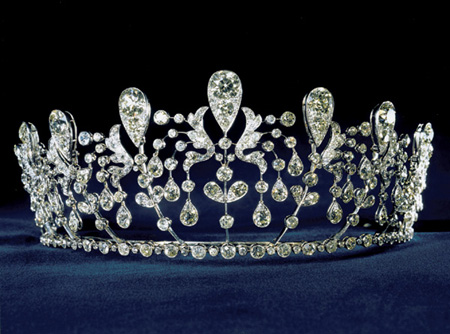 ja, jag har postat det ocksåvar det långt?ja, det var ganska långtja, dina brev är alltid långaja, de är långa och välskrivnahar du pratat om din arbetslöshet?ja, jag har pratat om dethar du pratat om dina problem också?nej, jag har inte pratat om dethans fru är väl också politiker, eller hur?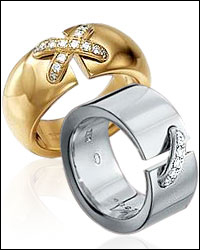 ja, hon heter Ségolène Royal och hon är politiker, hon ocksåträffar du dem ibland?ja, de kommer hem till mig på lördagarnabjuder du in dem?ja, jag älskar att bjuda in folkbjuder du mig också?självklart, kom till mig i kvälljag måste gå till snabbköpet först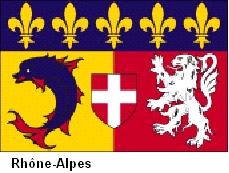 jag har redan varit därnär var du där?jag var där i morsehar du handlat?ja, jag har handlatdu glömde ingenting? (du har ingenting glömt?)jo, jag glömde tandkrämen (le dentifrice)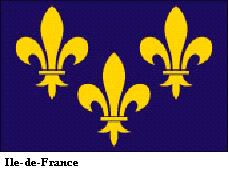 va! glömde du den!?ja, jag såg den men jag tog den intedu tänkte på den men du glömde denvad tycker du om polisen i Frankrike?jag vet inte, vad tycker du om det?det är fruktansvärt, de är galna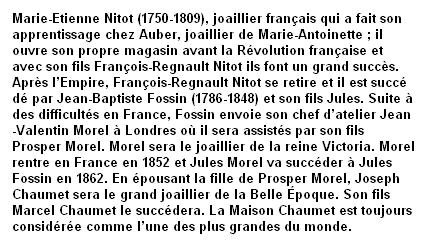 ja, presidenten måste lugna demjag drömmer om att bli inrikesministerdrömmer du om det?ja, vi måste prata om detjag vet ingenting om dina drömmarnej, du vet ingenting om detprata omtänka påtycka/tänka omprata medjag ska prata med hennejag ska prata med hennejag tänker på detjag tänker på det